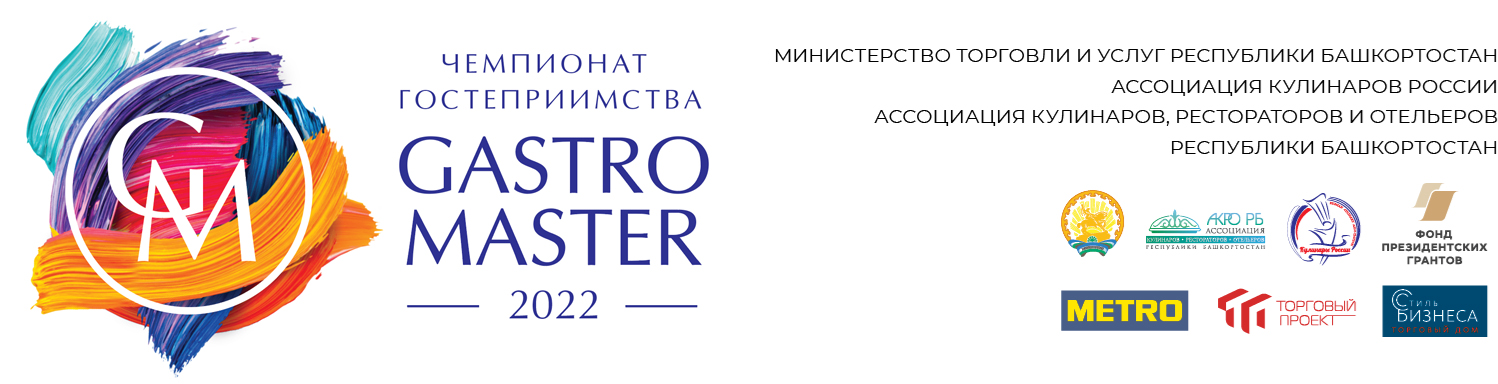 ПОЛОЖЕНИЕ КОНКУРСА«Битва молодых поваров 2022»1. ОБЩИЕ ПОЛОЖЕНИЯЧемпионат «Битва молодых поваров 2022» — это соревнование для работающих поваров в возрасте до 24 лет1.1. ОРГАНИЗАТОРЫ ОТБОРОЧНОГО ЭТАПАЧемпионат «Битва молодых поваров 2022» проводит Ассоциация кулинаров, рестораторов и отельеров Республики Башкортостан при поддержке Национальной Ассоциации Кулинаров России и Министерства торговли и услуг Республики Башкортостан.1.2. ЦЕЛЬ ЧЕМПИОНАТАЦелью конкурса является повышение престижа профессий специалистов в области индустрии питания, пропаганда их достижений и передового опыта, содействие в привлечении молодежи для обучения и трудоустройства на рабочие профессии, демонстрация профессионального развития и достижений участников конкурса.Основные задачи конкурса: - умение работать с региональным продуктом, сохранение традиционных национальных блюд и популяризация их через предложения в меню ресторанов.- формирование позитивного общественного мнения в отношении труда рабочих, пропаганда трудовых достижений и распространение передового опыта;- привлечение молодежи в профессиональную деятельность индустрии питания;- выявление, распространение и внедрение в производственный процесс рациональных приемов и методов, направленных на повышение производительности труда, экономию материальных и энергетических ресурсов;- содействие повышению квалификации работников массовых профессий, их конкурентоспособности на рынке труда;- выявление высококвалифицированных, компетентных специалистов в области индустрии питания, создание из их числа экспертного резерва;- формирование творческого отношения к профессии и реализация роста в области индустрии питания;- информационное продвижение деятельности индустрии питания;- повышение уровня образования представителей профессий в сфере индустрии питания.3.  Подготовка, организация и проведение конкурса осуществляется в соответствии с настоящим положением.5. Освещение в государственных средствах массовой информации результатов конкурса, достижений и передового опыта его участников, способствующих повышению статуса рабочих профессий.1.3. ДАТА И МЕСТО ПРОВЕДЕНИЯДаты проведения «Битва молодых поваров 2022»: 27 августа 2022 годаМесто проведения чемпионата: г. Уфа, ул. Заки Валиди, д.2, на площадке Конгресс-Холла «Торатау».Главная площадка состоит из 4 боксов.Отборочный тур.Церемония награждения и закрытия чемпионата 28 августа в 18.00-19.002. УСЛОВИЯ УЧАСТИЯ2.1. ТРЕБОВАНИЯ К УЧАСТНИКАМУчастником соревнований может стать любой кулинар в возрасте до 24 лет из любого района Республики Башкортостан, работающий по профилю (су-шеф, повар) на любом предприятии питания на территории Республики.Участник может взять с собой: 1 помощника в возрасте до 23 года включительно.2.2. ОПЛАТА И ДРУГИЕ УСЛОВИЯК участию в соревнованиях допускаются участники, подавшие заявку и оплатившие до 23 августа 2022 года регистрационный взнос в размере 2 000 руб.К регистрации в соревнованиях допускаются участники, предъявившие на момент регистрации копию действующей медицинской книжки и предъявившие на момент начала соревнования её действующий оригинал.Без предъявления в день соревнования медицинской книжки, полностью оформленной с допуском для проведения работ по приготовлению пищи, участник в бокс для соревнований не допускается.В день участия предоставляются от каждого участника технологические карты блюд.Организаторы предоставляют услуги волонтёров (студентов кулинарных колледжей) по 1 человеку на каждый бокс. Участник может задействовать помощника на любом этапе работы в боксе, кроме непосредственного приготовления блюд и подготовки продуктов.2.3. ЗАЯВКА. КОНТРОЛЬНЫЕ ДАТЫ Подать заявку Для участия в конкурсе необходимо в Оргкомитет Чибрикиной Наталье Николаевне ario-rb@mail.ru. Обязательно прилагается фото в кители. Телефон координаторов 8-917-75-28-408 (Чибрикина Наталья Николаевна), 8-987-251-01-06 (Кулешов Максим). Заявки регистрируются до 20.08.22.В случае отказа от участия в соревнованиях, регистрационные взносы не возвращаются(деньги идут на покрытие административных расходов); По вопросам оплаты обращаться в оргкомитет (п.14)3. ЗАДАНИЕУчастники готовят:Основное горячее ресторанное блюдо (3 порции в индивидуальной подаче);2 порции - для дегустации жюри, 1 - для демонстрации зрителям и фото.1. ЗАКУСКА:Обязательные продукты:· сырУсловия:· Основной ингредиент минимум в 2 техниках· Соус обязателен2. ВТОРОЕ БЛЮДО – ГОРЯЧЕЕ БЛЮДООбязательные продукты:· кроликУсловия:Мясо должно быть отделено от кости, наличие костей и других несъедобных элементов при подаче не допускается.· Основной ингредиент минимум в 2 техниках· Гарнир минимум 2 вида с применением разных технологий· Соус минимум 2 вида с применением разных технологийПодробнее с правилами использования своих продуктов можно ознакомиться в п.4.Тема: «Блюда национальной кухни народов, проживающих в Республики Башкортостан»2 порции - для дегустации жюри, 1 - для демонстрации зрителям и фото.Три основных продукта на финальное состязание в номинации «Чёрный ящик» предоставляются организаторами конкурса (номинация «Чёрный ящик») Приготовленные блюда подаются, и демонстрируются на посуде участника. Не допускается использование каких-либо заготовок, в том числе декора.При полной готовности участник подает сигнал судье-секунданту, и представляет приготовленные все блюда одновременно на оценку жюри. За подачу блюд позже установленного времени, начисляются штрафные очки, и снимаются баллы: 1 минута опоздания - 0,5 штрафных баллов. За приготовление блюда в более короткий срок баллы не добавляются. Продолжительность презентации не должна превышать 3 минут.3.1. ПОСУДА И СЕРВИСКоличество порций:Участник готовит 3 одинаковых сета, состоящих из 2-х блюд задания.Сеты отличаются только в сервировке: 1 сет – для презентации, 2 сета – для дегустации.Участник готовит 1(один) презентационный сет из двух блюд (закуска + горячее) для оценки судейством и дальнейшей презентации для зрителей. Данный сет сервируется на своей посуде и отражает тематику задания и идею участника. Для презентационного сета, как было сказано выше, используется собственная посуда. Для презентационного сета должна быть целостная композиция, где посуда подчеркивает вкус и органолептику блюда. Посуда может быть любой формы и цвета, дополняющих композицию. Кроме посуды, другие элементы дизайна и сервировки не допускаются.3.2. ТАЙМИНГНа выполнение конкурсного задания каждому участнику отводится 60 минут.Участники стартуют с 5-минутным интервалом.Все сеты должны быть поданы участником одновременно, ровно через 60 минут. Участник делает презентацию сета перед жюри в течение 2 минут.До начала соревнования участникам отводится 15 мин. на размещение своих продуктов и инвентаря в соревновательных боксах. По окончании времени, положенного на выполнение конкурсного задания, участникам отводится 15 мин. для приведения соревновательного бокса в исходное состояние. (Особое внимание жюри будет обращать на гигиену и чистоту боксов вовремя и после завершения работы, и назначать штрафные баллы за ненадлежащий вид боксов). Задержка наказывается штрафными баллами: УДЕРЖАНИЕМ 1 БАЛЛА ЗА КАЖДУЮ МИНУТУ ИЗ СУММЫ РЕЗУЛЬТАТА.Участник, опоздавший на 7 минут, ДИСКВАЛИФИЦИРУЕТСЯ.3.3. ПОРЯДОК ВЫСТУПЛЕНИЯПорядок выступления участников и номера боксов будут предложены Оргкомитетом, исходя из очередности поступления заявок, графика соревнований и жеребьёвки боксов.3.4. ОРГАНИЗАЦИОННОЕ СОБРАНИЕ ПЕРЕД ЧЕМПИОНАТОМОргкомитет проводит организационное собрание с участниками 26 августа в 17:00. Место - встречи площадка чемпионата.Участники должны присутствовать на собрании.На собрании будут проводиться: Жеребьёвка Выдача участникам пропусков, дающих право для прохода в выставочный зал и непосредственно в зону проведения соревнования Демонстрация конкурсных боксов Утверждение графика по дням и решение организационных вопросов4. ПРОДУКТЫ ДЛЯ СОРЕВНОВАНИЙ: Участники приносят собственные ингредиенты для приготовления конкурсных блюд (использование полуфабрикатов не разрешается). Приносимые с собой продукты могут быть заранее вымыты, при необходимости очищены (но не нарезаны): овощи, грибы, фрукты, салат, зелень; фасоль и горох могут быть предварительно замочены. Салаты – вымытые, очищенные, не смешанные и не резаные. Овощи – вымытые, очищенные от кожуры, не резаные, должны быть сырыми (томаты могут быть бланшированные и очищенные от кожуры, бобы также могут быть очищены от кожуры), не допускается никаких овощных пюре. Рыба может быть очищена от чешуи и выпотрошена, но не разделана (должна быть представлена до начала соревнования техническому жюри целой - с головой или без, но на костях).  Мясо/птица могут быть сняты с кости, но не зачищены, не поделены на порции, не нарезаны, кости могут быть разделены на кусочки, филе - не порционно, не нарезанное. Колбаса должна быть приготовлена в рабочей зоне. Мясо в виде фарша не допускается, но кости могут быть порублены на малые куски. Бульоны – основной бульон, не концентрированный, не приправленный, без дополнительных добавок (чеснока, вина, и т.д.). Судьям необходимо представить горячие и холодные образцы. Фруктовая мякоть – фруктовое пюре может быть принесено, но оно не должно быть в состоянии готового соуса. Элементы декора – на 100% должны быть приготовлены в пределах рабочей зоны. Допускается использование заранее приготовленного теста различных видов. Приготовление заранее безе не допускается. Допускается использование заранее приготовленных основ (бульонов) для соусов длительного приготовления (например, бульон для «деми-гляс»).Кроме того, участникам для общего пользования организаторами и партнерамипредоставляется набор специй и повседневных ингредиентов. Их список будет сообщен участникам по факту оплаты регистрации.5. ОБОРУДОВАНИЕ И ИНВЕНТАРЬУчастникам предоставляется рабочий бокс: Производственные столы Индукционная печь Индукционная плита Холодильное оборудование МойкаПолный список оборудования и инвентаря будет выслан каждому участнику отдельно.Все дополнительное оборудование участники могут привозить с собой, попредварительному согласованию с Оргкомитетом. На время проведения соревнований участникам предоставляется кухонная посуда и инвентарь: доски, миски. Участникам разрешается приносить собственный мелкий инвентарь и личный профессиональный инструмент. Оргкомитет предоставляет участникам средства гигиены для уборки кухни (моющие и чистящие средства, губки, перчатки, мусорные мешки и пр.). Воспрещается выносить за пределы зоны соревнований посуду и инвентарь,предоставляемый Оргкомитетом и партнерами. По окончании соревнованиянаблюдатели производят осмотр предоставляемой посуды и инвентаря. Участникнесет материальную ответственность за пропавший и поврежденный инвентарь ипосуду. Участники используют собственные ножи. 6. УНИФОРМАУчастник чемпионата в любой день, находясь в зоне проведения (как участник, болельщик или посетитель) должен быть одет в поварскую форму.7. ПРОЧЕЕ Участники практических соревнований должны являться в зону соревнований для предварительной регистрации не позднее, чем за 30 минут до времени старта, объявленного в распорядке дня соревнований. Во время выступления все участники должны соблюдать гигиенические правила и иметь при себе одноразовые перчатки и медицинские книжки. Участник может подготовить презентацию для представления блюд. Настоятельно рекомендуется участникам и их помощникам не оставлять на рабочих местах свои принадлежности и не использовать оборудование впустую во время соревнований и судейства. Организаторы не несут ответственности за повреждение или утерю экспонатов, оборудования, посуды и прочих принадлежностей участников. в боксе должны находиться технологические карты блюд.Руководитель команды (делегации):Руководитель команды может представлять своих участников в течение всех этапов соревнований: Ведет с Оргкомитетом переговоры до начала соревнований. Решает организационные вопросы, связанные со своевременной оплатойрегистрационных сборов. Решает другие профессиональные вопросы, возникающие в ходе соревнований. Руководитель имеет право выходить на сцену вместе с участниками во времяцеремоний открытия, награждения и закрытия чемпионата. Руководитель не имеет права заходить в боксы во время соревнований. Руководителю не предоставляется форма участника. Тем не менее, руководители команд должны находиться в зоне соревнованийодетыми в профессиональную одежду, то есть в белые поварские куртки ибрюки/юбки черного/иного цвета. 8. ПРИЗОВОЙ ФОНДВсе участники получают дипломы, подарки от оргкомитета, призы от партнёров.Победитель чемпионата: Кубок за первое место Медаль  Диплом Подарки от Оргкомитета.Организатор и партнеры могут учредить специальные призы по отдельным номинациям, которые определяет Оргкомитет.9. ЖЮРИ СОРЕВНОВАНИЙЖюри состоит из российских судей, аккредитованных WorldChefs (WACS).10. КРИТЕРИИ ОЦЕНКИ РАБОТЫ ВО ВСЕХ НОМИНАЦИЯХСистема оценок соответствует международным стандартам WorldChefs.10 баллов – гигиена, организация рабочего места, рациональноеиспользование продукта;          25 баллов – правильное профессиональное приготовление, профессиональное           мастерство, сложность приготовления блюда;15 баллов – презентация и композиция (презентационный стол);50 баллов – вкус блюда.11. ЦЕРЕМОНИЯ НАГРАЖДЕНИЯЦеремония награждения состоится 28 августа в 18.00-20.0012. ОРГКОМИТЕТ ЧЕМПИОНАТАВАЖНО:Организаторы имеют право вносить изменения и дополнения в правила соревнований не позднее, чем за 10 дней до начала соревнований.КОНТАКТНОЕ ЛИЦО ОРГКОМИТЕТА:Чибрикина Наталья Николаевна ario-rb@mail.ru. Телефон координаторов 8-917-75-28-408 (Чибрикина Наталья Николаевна), 8-987-251-01-06(Кулешов Максим). Заявки регистрируются до 23.08.22.                  Заявка на участие в конкурсе «Битва молодых поваров 2022»Я (фамилия, имя, отчество), _________________________________________________________________ даю согласие на обработку своих персональных данных для участия в конкурсе «Битва молодых поваров 2022» на срок проведения мероприятия. С требованиями законодательства о персональных данных ознакомлен(а), не возражаю против обработки моих персональных данных и причисление их к общедоступным:________________/_____________________________________/                            (подпись)                                             (Фамилия И.О.)«_____» ____________2022 г.Республика, край, городФ.И.О. участникаМесто работыДолжностьФ.И.О. руководителя, отвечающего за участие в конкурсеКонтактный телефон,  e-mailУчастие в профессиональных соревнованиях и награды в них